Sculpture Artists Wanted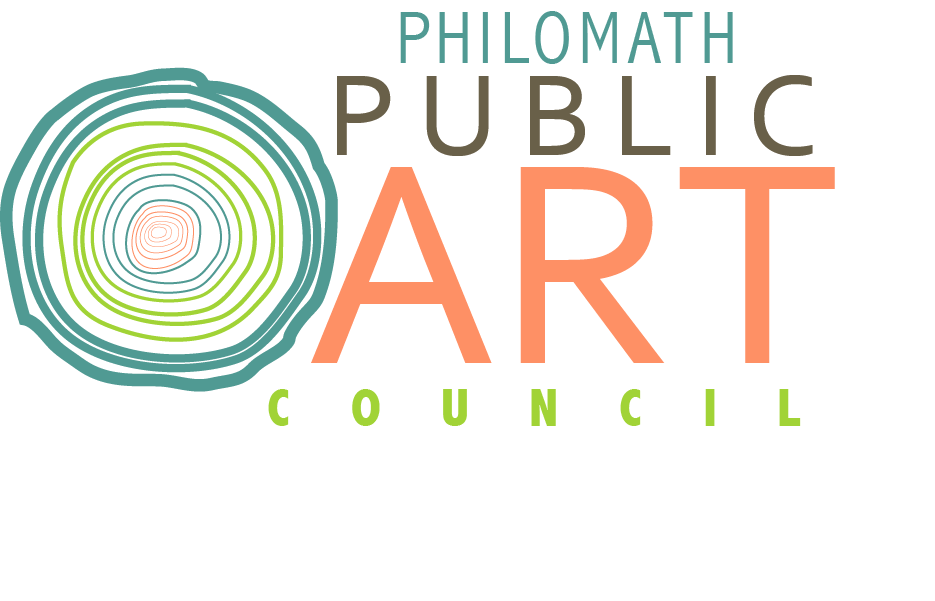 Philomath Public Art Council (3/5/18)The Philomath Public Art Council (PPAC) is pleased to invite local and regional sculptors to submit images* of conceptual design, site specific work for consideration of the display of public art for the City of Philomath, Oregon. The sculpture will be on loan for an estimated two year period of September 2018 through September 2020, or until purchased for the City collection. This sculpture shall tap into the natural resources, educational (Philomath = Lover of Learning) themes, and may include abstract works.The Philomath Public Art Council was established in 2012 with the goals of placing quality art pieces in public places to give citizens and visitors an opportunity to appreciate the art as an integral part of the community. This is our fourth competition for outdoor sculpture to be placed in Philomath. We believe that these pieces may be purchased by local citizens, and perhaps donated to the City. The City has no budget for purchasing public art.It is the intent of the PPAC to select one sculptural piece for display in a preselected site in a prominent location in downtown Philomath. The selected piece will remain on display in the City for two years. In recognition, the PPAC shall provide the artist with an honorarium of $2,000. Liability and damage insurance, once the piece is installed, will be carried by the City of PhilomathArtists should submit a concept or concept drawings that, if built, can withstand the elements and normal wear and tear experienced by public art in an outdoor setting. If necessary, the PPAC or City can arrange for equipment during installation, and de-install the work from the site at the end of the exhibition date.The selected sculpture will be on loan to the City of Philomath during the exhibition period. The work may be available for sale to the public if the artist desires. Sculptures will remain the property of the Artist. The selected artist will be required to enter into a contractual agreement with the City of Philomath. If a sculpture is sold during the contract period, it must be left on the site for the remainder of the contract period, or replaced with a piece of equal quality acceptable to the PPAC.Location of the art: SE 12 and Main Street in downtown PhilomathSchedule:Issue call to Artists:  March 5, 2018Deadline for submissions:  March 31, 2018Final selection by the Council: April 15, 2018Notify artists: April 20, 2018Installation by: Sept. 15, 2018Selection Guidelines:All applications will be reviewed to ensure quality of the project and suitability to the concepts of public art. All pieces will be juried.The following parameters must be met for acceptance into the PPAC competition. In the case of multiple submissions, each piece will be selected on its own merits: Each Sculpture:Must be an original concept and site-specific work, not mass produced. Should be completed and installed no later than Sept. 15, 2018Must be free standing sculptureMust fit on one or more concrete bases of maximum dimensions of 48X48Must be able to be fastened by bolting to, or into, the concrete surface. The sculpture must be removable at the end of the term with minimum damage to the mounting surface, unless the piece is purchased for the permanent collection.Must be of high artistic qualityWill require minimum maintenanceIs as resistant as possible to vandalism and not cause safety concerns – no sharp edges, points, etc.Must be made of materials that are able to withstand effects of weatherScale of sculpture submitted must be of sufficient size to be viewable from a distance. Suggested minimum cumulative dimensions of 140” total, e.g. 36”X36”x60”Must have a weather resistant label with the name of the piece and artist informationBudget and TimelineEach artist shall receive an honorarium of $2,000 following the installation of his or her sculpture. In the event that the piece is purchased for donation to the City, the honorarium will be applied toward the purchase price.In the event that the piece is purchased while on display, two percent (2%) of the purchase price plus honorarium shall be due to the PPAC and will be applied the public art collection.The PPAC or City shall arrange and pay for equipment for installation and removal of each sculpture at the beginning and end of the honorarium contract if necessary.Sculptures shall be installed during a pre-arranged installation date and a  pre-arranged removal date to be designated by the City of Philomath. DEADLINE: March 31, 2018 MAIL APPLICATIONS TO: PPAC, PO Box 864, Philomath, OR 97370 ORHAND DELIVER APPLICATIONS TO: Irene Zenev, Benton County Museum, 1101 Man St., Philomath, OR 97370. Also can be emailed to Irene Zenev Irene@bentoncountymuseum.orgNOTIFICATIONS: By April 20, 2018Application GuidelinesTo be considered, each of the following must be included:PPAC Artwork Submission SheetCurrent resume of the artistA minimum of 1, but no more than 6 images* of each proposed concert drawingAll images* must be labeled with name of piece Please include a master list of images* including: Name of piece and artistA self-addressed, stamped envelope of sufficient size and necessary postage for the return of materials if return is requested.Questions or for more information: Call Irene Zenev at (541) 929-6230*jpeg digital images preferredPPAC Artwork Submission Sheet Page 1Date:________________________       Type of Submission Honorarium_______(2 year)								Sale_______  Gift/Deed_______Submitter’s Name:________________________________Submitter’s Address:______________________________ City   _____________State_____Cell:_________________   Day Phone:________________email:_______________________ORDonor’s Name:__________________________                 Gift:_________Donor’s Address:________________________________ City_____________ State_______Donor’s  Cell:_______________________ Day Phone:______________ email:_____________ANDArtist’s Name:______________________________________  Gift____________Artist’s Address: ________________________________ City:_____________ State_________Artist’s Cell:_______________________ Day Phone:_________________   email:____________Artist’s website:_________________________________________Photos/drawings attached:  Yes_____ No___ Qty:_____Space Required: H____W_____D______Title:______________________________________ Retail Value:_______________Description:____________________________________________________________Materials:_____________________________________________________________PPAC Artwork Submission Sheet Page 2Proposed Location:_ SE 12 and Main Street in downtown PhilomathMethod of Installation:_____________________________________Special equipment required for installation:_____________________    